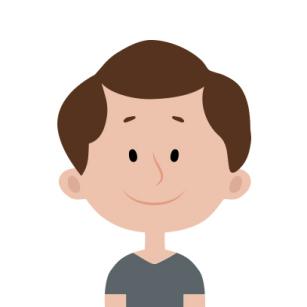 工作经历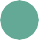 2016.01-2016.06xxx有限公司风控负责人个人简历求职意向 	   数据分析	教育背景xxx大学会计学（本科）主修课程：基本会计、统计学、市场营销、国际市场营销、市场调查与预测、商业心理学、广告学、公共关系学、货币银行学、经济法、国际贸易、大学英语、经济数学、计算机应用等。技能证书计算机二级，高级会计证书工作描述：负责组建风控部门 ；风控制度，风控流程的建立 ；引进多家风控大数据平台，确保风险把控到位   ；对贷款客户的进件材料进行审查，并利用征信大数据平台对客户的信用，涉案，社会信息，多重负债进行查询；参与并主要负责与其他互联网平台的合作。2012.10-2016.01xx有限公司业务风控经理工作描述：安排本组人员完成项目资格审查，材料收集工作。对贷款主体材料真实、合法、合规性审查，对贷款企业财务数据进行评审分析。对贷款企业实地考察，审查其经营情况，场地情况，团队能力，实际控制人情况。上汇通过后，安排本组工作人员办理担保手续，包括：面签合同、强制性公证、办理抵质押手续等。项目手续完成后，出具公司董事会决议，放款通知。项目材料封存，归档。按每季度进行回访，收集最新的财务数据定期下户回访，审查企业真实经营情况，确认反担保物情况。自我评价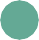 本人取得助理会计师职业资格。作为贷款行业的从业者，在贷款项目审查、风险控制的环节不论什么原因，会坚持自己的原则和底线，并详细列出有理有据的观点。熟悉担保，传统金融贷款，互联网金融的业务模式及业务流程。熟悉房产抵押，车辆抵押，股权质押等手续流程。有各类相关资源，包括：抵押，公证，银行，评估等。 有多家市面可见的大数据平台资源。有良好的工作习惯，习惯每日撰写工作日志、总结项目经验，努力补充专业知识。131XXXXXXXX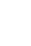 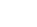 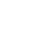 广东省广州市XXX@ixxx.com